PENNSYLVANIA PUBLIC UTILITY COMMISSIONHarrisburg, PA  17105-3265Delores A. McCall					:							:	v.						:			C-2014-2430851							:Peoples Natural Gas Company LLC			:FINAL ORDER		In accordance wit te provisions of Section 332() of te Public Utility Code, 66  C.S. §332(h), the decision of Administrative Law Judge Tiffany A. Hunt dated February 9, 2015, has become final without further Commission action; THEREFORE,IT IS ORDERED:That the Formal Complaint filed by Delores A. McCall against Peoples Natural Gas Company LLC at Docket No. C-2014-2430851 is sustained.That Delores A. McCall shall make monthly payments consisting of her budget bill plus one thirty-sixth (1/36th) of the balance accrued on her account, beginning with the first billing due date following the entry of a final Commission Order in this case.That as long as Delores A. McCall keeps the payment schedule stated in this Order, Peoples Natural Gas Company LLC shall not suspend or terminate her utility service except for valid safety or emergency reasons or assess late payments or finance charges against her account.That, if Delores A. McCall does not keep the payment schedule stated in this Order, Peoples Natural Gas Company LLC is authorized to suspend or terminate her utility service in accordance with the Commission’s statute and regulations.That the Secretary mark this docket closed.							BY THE COMMISSION,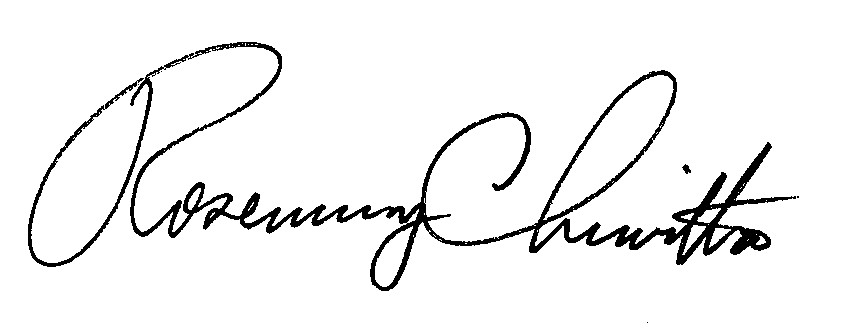 							Rosemary Chiavetta							Secretary(SEAL)ORDER ENTERED:   April 30, 2015